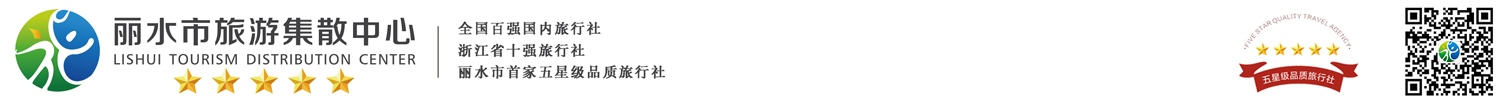 疗休养——宁波达蓬山 方特乐园探索疗养五日行程单行程安排费用说明其他说明产品编号461460出发地全国联运目的地行程天数5去程交通汽车返程交通汽车参考航班无无无无无产品亮点开班日期：7.18、8.8  开班日期：7.18、8.8  开班日期：7.18、8.8  开班日期：7.18、8.8  开班日期：7.18、8.8  产品介绍行 程 简 表：行 程 简 表：行 程 简 表：行 程 简 表：行 程 简 表：D1D1行程详情梅山湾沙滩、老外滩上午：上午：丽水指定时间集合，乘坐大巴赴宁波（车程约4小时）。用餐早餐：X     午餐：√     晚餐：√   住宿宁波D2D2行程详情小普陀、马山、天一阁、南塘老街上午：前往游览【小普陀】，东钱湖位于宁波市东侧，距市中心十五公里，是浙江省最大的内陆天然淡水湖。群山环抱，秀峰峥嵘，千姿百态；四周有七十二条溪汇流于湖 ，纵横贯注，素有“西子风光，太湖气魄”之称。拥有陶公钓矶、余相书楼、霞屿锁岚、二灵夕照、芦汀宿雁、白石仙枰、百步耸翠、上林晓钟、双虹落彩等“钱湖十景”。东钱湖烟波浩淼，汪洋姿肆，为“华夏沿海第一大湖”。游览【马山湿地公园】，是东钱湖南部水域岸线景观带上唯一的湿地景区，是生态滨水景点的典型代表。景区约占地12.13公顷，静静的湖水，丛丛的芦苇，幽静的林间小道，再加上一座座小木桥，组成一幅秀美的山水画，拾级而上，登上小山，俯瞰东钱湖，虽说不能把东钱湖尽收眼底，但那份宁静，唯群山环抱的东钱湖独有。用餐早餐：√     午餐：√     晚餐：√   住宿宁波D3D3行程详情方特东方神画乐园或东方欲晓一天：乘车前往慈溪（车程约1.5小时），抵达后前往畅玩【方特东方神画乐园】，它是一个传承中国历史文化的主题乐园，采用全球顶级设备技术设计《女娲补天》《千古蝶恋》《惊魂之旅》等20多个优秀的主题项目，园内游玩设施众多，类型丰富，是一个展现了中华神韵的别样主题乐园；【方特东方欲晓】是一座以红色文化为主题的大型高科技主题公园。大型剧场表演项目——《圆明园》重现19世纪“万园之园”的旷世盛景；大型室内有轨漂流项目《致远 致远》以“致远”号战舰为主题，为游客重现甲午海战现场；大型室内舞台表演项目《巾帼》选取了一批具有代表性的英雄女性角色，通过“真人+幻影”的舞台表演形式，演绎巾帼英雄舍身为国的事迹；根据经典战例改编的大型室内4D Ride项目《突围》和《铁道游击》，让游客置身硝烟弥漫的战场，感受革命前辈的报国情怀。超大型立体巨幕项目《东方欲晓》，全景式展现了中国向工业强国迈进的全过程；大型舞台剧项目《岁月如歌》，选取了新中国成立以来具有年代特色、脍炙人口的歌曲，通过多个大型舞台之间的转换，让游客重温光辉岁月……用餐早餐：√     午餐：X     晚餐：√   住宿达蓬山D4D4行程详情达蓬山环湖亲子乐园一天：早上睡到自然醒，后前往畅玩【达蓬山环湖亲子乐园】，环游世界的环湖乐园，金银岛转转马、苏丹沙漠战车、巴西漂流、4D电影、泡泡球馆等经典项目，艺术风情爱琴海的甜蜜温馨、巴西雨林的深邃神秘、巴黎凯旋门的优雅庄严、吴哥魅影的婉转流连、古埃及金字塔的宏伟惊情......不光是孩子们的游乐场，更是大人的拍照打卡地。用餐早餐：√     午餐：√     晚餐：√   住宿达蓬山D5D5行程详情仙佛谷上午：前往游览【仙佛谷】，俗话说“要去普陀山，先到达蓬山”，充满灵气的仙佛谷位于达蓬山半山腰，峰峦簇拥、溪水蜿延，风景旖旎，清爽怡人。这个空气清新到可以洗肺的的地方还保留着中国唯一保存下来的纪念徐福东渡事迹的古迹摩崖石刻，这里的佛迹寺更是信佛者的朝拜之地。站在中国徐福文化园登山远眺，更是能饱览蓬莱仙境，祈求“徐福之福”。用餐早餐：√     午餐：√     晚餐：X   住宿无费用包含疗 养 标 准：疗 养 标 准：疗 养 标 准：费用不包含1、不单房差费用；1、不单房差费用；1、不单房差费用；保险信息特别告知：按《中华人民共和国旅游法》第五十七条及本公司的规定，游客出团前应当与本公司签订完毕旅游合同。未签订旅游合同的，本公司保留单方面终止服务的权利。签字即表示游客已仔细阅读并完全理解本旅游行程单中各个组成部分的内容及含义，并完全同意本条约定的双方的权利和义务。